Základná škola,  Vinohradská  62,  Šenkvice                                                     Adresa: Vinohradská 62, 90081 Šenkvice                                                                                                                          Tel.č.: 033/6496 352, 0911 225 094                                                              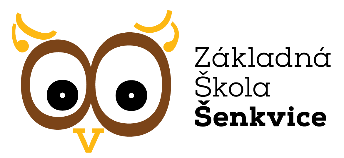 Mailová adresa: zssenkvice@zssenkvice.skspráva o výchovno-vzdelávacej činnosti, jej výsledkoch a podmienkach za šk. r. 2022/2023Základnej školy, Vinohradská 62, Šenkvice  Riaditeľka základnej školy vydáva Správu o výchovno-vzdelávacej činnosti, jej výsledkoch a podmienkach za šk. r.  2022/2023Šenkvice         ............................                                                       Mgr. Soňa Mifková,  riaditeľka školyPrerokované v pedagogickej rade dňa:		 ..............................................................Prerokované v rade školy dňa:			..............................................................Predseda Rady školy pri ZŠ Šenkvice								Ing. Ondrej Somorovský				...............................................................Prerokované a odsúhlasené zriaďovateľom dňa:	 ................................................................starosta obce Mgr. Peter Trojna				 .................................................................Správao výchovno-vzdelávacej činnosti, jej výsledkoch a podmienkach za školský rok 2022/2023Podľa vyhlášky Ministerstva Školstva SR 435/2020 Z.z. v znení vyhlášky 526/2021 Z.z.§ 2. ods. 1 aÚdaje o školeVedúci zamestnanci školyRada školy§ 2. ods. 1 bÚdaje o zriaďovateľovi§ 2. ods. 1 cČinnosť rady školyRada školy pri Základnej škole, Vinohradská 62, Šenkvice bola zriadená dňa 10. 6. 2016 a funkčné obdobie malo skončiť dňa 9. 6. 2020.V zmysle zákona č. 93/2020, ktorým sa mení a dopĺňa zákon č. 131/2020 Z.z o vysokých školách a o zmene a doplnení niektorých zákonov v znení neskorších predpisov a ktorým sa menia dopĺňajú niektoré zákony, ktorý nadobudol účinnosť dňom 25. 4. 2020 bol doplnený zákon č. 596/2003 Z.z., konkrétne ustanovenie §29 ods. 2 o predĺžení funkčného obdobia rady školy, ktoré skončí uplynutím posledného dňa tretieho kalendárneho mesiaca po skončení mimoriadnej situácie, núdzového stavu alebo výnimočného stavu vyhláseného v súvislosti s ochorením COVI-19, respektíve do ustanovenia novej rady školy.Keďže mimoriadna situácia v súvislosti so šírením ochorenia COVID-19 pretrvávala aj v školskom roku 2022/2023, rada školy pokračovala v činnosti vo svojom pôvodnom zložení.§ 2. ods. 1 dÚdaje o počte žiakovPočet žiakov školy: 459Počet tried: 21Podrobnejšie informácie:4 žiaci s povoleným štúdiom v zahraničí, 1 žiak mal povolené individuálne vzdelávanie§ 2. ods. 1 eZamestnanci§ 2. ods. 1 fKvalifikovanosť pedagogických pracovníkovPredmety vyučované nekvalifikovane§ 2. ods. 1 gPrehľad výsledkov súťaží a olympiádOkresné akrajské kolá niektorých súťaží sa neuskutočnili z dôvodu prerušeného vyučovania v dôsledku šírenia ochorenia COVID-19.Aktivity a prezentácia na verejnosticelý šk. rok 2022/23 - zber použitých zubných kefiek, použitých bateriek a drobného elektroodpadu26.9. 2022 - Európsky deň jazykov - aktivity pre žiakov zamerané na jazyky v Európe7.10. 2022 - testovanie pohybových zručností žiakov 1. a 3. ročníka10.10. 2022 - Svetový deň duševného zdravia - aktivity na triednických hodinách14.10.2022 - Svetový deň zdravej výživy - príprava šalátov v jednotlivých triedach19.10.2022 - Protidrogový vlak v Pezinku - prevencia drogových závislostí pre žiakov 7. až 9. ročníka zážitkovou formou22.10.2022 - Medzinárodný deň školských knižníc - rozhlasová relácia + aktivity pre žiakov26.10.2022 - Šarkaniáda + svetlonosy, výstava a súťaž o najkrajšieho šarkana a svetlonosa spojená s kultúrnym programom na trávniku pred školou, workshopy ručných prác, predaj jablkových koláčov31.10.2022 - Šenkvice v jesenných farbách - súťažná výstava v KIS11.11. 2022 - Komparo pre žiakov 8. a 9. ročníka - overovanie vedomostínovember 2022 - kurz slovenského jazykov pre žiakov z Ukrajiny2.12.2022 - Mikuláš v škole - program deviatakov pre mladších spolužiakovdecember 2022 - Koľko lásky sa zmestí do krabice od topánok - charitatívna zbierka pre sociálne odkázaných ľudídecember 2022 - Úsmev ako dar - materiálna zbierka pre rodiny v hmotnej núdzi9.12. 2022 - Vianočné trhy v škole, workshopy16.12.2022 - vianočné rozhlasové pásmo do miestneho rozhlasu2.2.2023 - Školský ples rady rodičov v KIS15.2.2023 - fotenie portrétov žiakov17.2.2023 - karneval pre 1. stupeň v KISfebruár až jún 2023 - športová súťaž Rozbehajme školu27.2. -3.3.2023 - Kurz korčuľovania v ŠKD27.2.-3.3.2023 - lyžiarsky výcvik pre žiakov 7 - 9. ročníka9.3.2023 - beseda so spisovateľom B. Jóbusom pre4.-6. ročník13.3.2023 - beseda so spisovateľom M. Slančíkom pre 2. a 3. ročník22.3.2023 - Svetový deň vody - aktivity v triedach31.3.2023 - súťaž o najkrajšiu nástenku a výzdobu triedy s veľkonočnou tematikou31.3. 2023 - Noc s Andersenom v miestnej knižnici pre žiakov 4. ročníka13.4.2023 - zápis do prvého ročníka s účasťou rodičov a žiakov17.-21.4. 2023 - týždeň Zeme - aktivity ku Dňu Zeme po celý týždeňapríl 2023 - rozširujúci kurz slovenského jazyka pre deti odídencov z Ukrajiny20.4.2023 - Deň narcisov - žiaci 9. ročníka zbierali v obci finančné prostriedky na Ligu proti rakovine25.4.2023 - Svet okolo nás - cestopis o Číne + beseda s autormi cestopisu pre žiakov 2. stupňa29.4.2023 - Stavanie mája v obci - vystúpenia folklórneho krúžku Šenkvičárik14.5.2023 - Deň matiek - kultúrny program žiakov v KIS Šenkvice1.-5.5.2023 - Škola v prírode Stará Myjava pre žiakov 4. ročníka5.5.2023 - prehliadka hasičskej zbrojnice pre žiakov 1. stupňa13.5.2023 - Míľa pre mamu - vystúpenie folklórneho krúžku Šenkvičárik13.5.2023 - brigáda - upratovanie areálu školy a obce18.5.2023 - divadelné predstavenie v anglickom jazyku pre žiakov 2. stupňa16.-19.5.2023 - plavecký výcvik pre žiakov 3. ročníka23.-24.5.2023 - medzinárodné testovanie TIMSS z matematiky a prírodovedných predmetov pre štvrtákov1.6.2023 - MDD - atrakcie pre žiakov, ktoré pripravili triedni učitelia mimo areálu školy z dôvodu prístavby a nadstavby školy od rady rodičov v priestoroch školy v spolupráci s radov rodičov5.-9.6.2023 - Kurz anglického jazyka pre deviatakov s native speakrom5.-9.6.2023 - plavecký výcvik pre žiakov 6. ročníka v Senci8.6..2023 - fotenie triednych kolektívov13.-17.6.2022 - plavecký výcvik pre žiakov 6. a 7. ročníka23.6.2022 - Čitateľský maratón pre žiakov 1.- 6. ročníkajún 2023 - koncoročné výlety a celoročne exkurzie podľa plánov exkurzií a výletov28.6.2023 - rozlúčka s deviatakmi v KISPrednášky z Centra pedagogicko-psychologickej poradenstva a prevencie na tému : Zdravý životný štýl, Partnerské vzťahy, Vzťahy v triede, Šikanovanie, Kyberšikana, Ako sa efektívne učiť, Profesionálna orientácia, Body image, Ako byť kamarátiSpolupráca s ORPZ Pezinok - oddelenie prevencieSpolupráca s Obecnou knižnicou G. Kolinoviča: Strašidelné čítanie, Dopoludnie s rozprávkou, Čitateľský maratón, Noc s Andersenom.Filmové a divadelné predstavenia podľa vlastného výberu triednych učiteľov.§ 2. ods. 1 hProjektyProjekty, do ktorých je škola zapojená, ich zameranie, stručná charakteristika:A) DlhodobéŠkolské ovocie - ovocie do školskej jedálneŠkolské mlieko - v spolupráci s firmou RAJO, predaj mliečnych výrobkovKozmix - digitálny vzdelávací obsah pre 1. stupeňFenomény sveta - pre 2. stupeňPomáhajúce profesie II - projekt na financovanie školského psychológa, školského špeciálneho pedagóga a pedagogických asistentoveTwinning - medzínárodná spolupráca škôl na rôznych projektochPrístavba a nadstavba školy - projekt zriaďovateľa Obce Šenkvice - ukončený v júli 2023Zelená škola - získanie zelenej vlajkyB) Krátkodobé - školou vypracované projekty: 0§ 2. ods. 1 iVýsledky inšpekčnej činnostiV školskom roku 2022/2023 nebola v našej škole vykonaná inšpekčná činnosť.§ 2. ods. 1 jMateriálno-technické podmienkyV ZŠ sa nachádza 19 kmeňových tried, 2 odborné učebne informatiky, 1 jazyková učebňa, žiacka knižnica, laboratórium na výučbu FYZ, CHE a BIO a učebňa na vyučovanie techniky, ktorá je umiestnená v priestoroch telocvične.Počet tried však v školskom roku 2022/23 prevyšoval počet kmeňových učební, preto sa žiaci museli učiť v knižnici aj v laboratóriu a využívať ich ako kmeňovú triedu. Ako kmeňovú učebňu sme využívali aj riaditeľňu, v ktorej sme zriadili triedu. Rovnako niektoré delené hodiny boli vyučované v jedálni alebo na chodbeNa chodbe 1. poschodia máme umiestnené nadrozmerné scrabble, ktoré využívame pri výučbe jazykov.Z projektu ČSOB „Dotkni sa chémie“ a na chodbe 1. poschodia je nadrozmerná vitrína s periodickou sústavou chemických prvkov.Výučbu predmetov TCH a BIO môžeme prakticky aplikovať v arborétu, ktoré sme vybudovali v areáli školy.Na hodiny telesnej výchovy, športové krúžky a popoludnia v ŠKD sa využíva športová hala s malou telocvičňou a multifunkčné ihrisko, atletické doskočisko a dopravné ihrisko.Všetky triedy a učebne sú vybavené notebookom s pripojením na internet, dataprojektorom a interaktívnou tabuľou, či premietacím plátnom, aby učitelia mohli naplno využívať digitálne technológie vo vyučovacom procese.Maľbami na stenách sme skrášlili priestory chodieb, jedálne a spojovacej chodby vedúcej do telocvične.Priebežne sme nakupovali učebné pomôcky podľa aktuálnej ponuky a požiadaviek učiteľov.Z projektov sme získali peniaze na vybudovanie vyvýšených záhonov, ktoré budú slúžiť na vyučovaní techniky a pracovného vyučovania. Ďalej sme zakúpili 5 setov (lavice+ stoly) s náučnými environtabuľami, ktoré sú umiestnené na školskom dvore. Budú využívané na vyučovanie v exteriéri a počas pobytu detí v ŠKD.Škola má 2 verminkompostéry, kde sa žiaci učia ako si môžeme vyrobiť prírodné hnojivo a zároveň sa starajú o prežitie dážďoviek.Školský klub detí využíva na preberanie detí videovrátnika.Školský rok 2022/2023 sa niesol v znamení realizácie projektu prístavby a nadstavby školy a kompletnej rekonštrukcie školskej kuchyne, ktorý si vyžiadal úplné vypratanie priestorov 1. stupňa. Sedem tried prvého stupňa sa muselo premiestniť do náhradných priestorov, aby sa škola vyhla dvojzmennej prevádzke. Päť tried a päť oddelení ŠKD bolo umiestnených v KIS Šenkvice, 1 trieda v malej telocvični a 1 trieda využívala ako kmeňovú triedu odbornú učebňu techniky.Stravovanie bolo zabezpečené iba pre žiakov 1. stupňa. Obedy sa pripravovali v kuchyni Materskej školy v Šenkviciach a vydávali sa v priestoroch bývalej reštaurácie na námestí G. Kolinoviča v Šenkviciach.Prevádzka zrekonštruovanej kuchyne bola spustená 5.6.2023 a zároveň sme poskytli priestor na prípravu jedla pre materskú škola, v ktorej tiež začala rekonštrukcia kuchyne. Do kuchyne bol zakúpený nový riad, taniere, poháre a príbor.Z finančných prostriedkov obce bola dokončená rekonštrukcia elektroinštalácie na prízemí budovy 2. stupňa. Z vlastných prostriedkov sme kompletne opravili kancelárske priestory, riaditeľňu a jednu kmeňovú triedu na prízemí tejto budovy - nové sadrokartónové stropy, maľovanie. Zrekonštruovali sme priestory bývalej knižnice, ktoré budú slúžiť ako kabinet pre špeciálneho pedagóga a pedagogických asistentov. Boli vymenené podlahy v 2 pôvodných triedach 1. stupňa, v hornej PC učebni a celá podlaha na chodbe 1. stupňa. Keďže 3 pôvodné triedy boli poškodené zatečením počas prestavby školy. Tieto priestory boli opravené na náklady realizátora stavby.Zakúpili sme 7 zelených keramických tabúľ na popis kriedou do novovzniknutých tried a 4 interaktívne obrazovky, ktoré budú tiež nainštalované v novovzniknutých triedach. V pôvodnej časti budovy 1. stupňa sme vymenili podlahy (PVC) na chodbe, v dvoch triedach a v hornej počítačovej učebni. Všetky novovzniknuté triedy sú vybavené lavicami so stoličkami, ktoré sme zakúpili v predchádzajúcich rokoch. Triedy sú vybavené kvalitnými skriňami, učiteľskými stolmi so stoličkami, ktoré nám darovali firmy prostredníctvom rodičov. Rovnako od spoločnosti Lidl sme prostredníctvom rodičov získali 10 počítačov s monitormi, ktoré sú umiestnené v novovzniknutých triedach.§ 2. ods. 1 kÚspechy a nedostatkyNaša škola sa zapojila do eTwinningu, kde sme aj v tomto školskom roku opäť získali ocenenie Ouality Label. Chceme rozšíriť zapojenie viacerých tried a učiteľov do programu eTwinning a v budúcnosti sa chceme uchádzať aj o projekty Erasmus, aby sme rozvíjali jazykové zručnosti nielen žiakov, ale i pedagógov.Žiaci sa zapojili do predmetových olympiád a rôznych súťaží, kde získali umiestnenia v okresných aj krajských kolách.Dobrovoľníctvo a ochotu pomôcť druhým sme u žiakov budovali zapojením sa do zbierania darčekov pre osamelých a opustených ľudí "Koľko lásky sa zmestí do krabice od topánok, organizovaním zbierky na Deň narcisov, zbierkou pre Úsmev ako dar.Environmentálnu výchovu realizujeme aj prostredníctvom projektu Zelená škola, kde vedieme žiakov k dôslednému triedeniu odpadu, k starostlivosti o svoje životné prostredie a zodpovednosti voči našej planéte. V tomto školskom roku škola získala vlajku Zelenej školy.Vzdelávaním učiteľov a účasťou na rôznych školeniach a webinároch sa snažíme zavádzať nové metódy a postupy do vyučovania.Nedostatok priestorov na vyučovanie bol vyriešený prístavbou a nadstavbou školy. Rekonštrukciu po realizácii prístavby školy potrebuje aj školský dvor s vonkajšími športoviskami.Nedostatkom sú aj nedokončené stropy a maľovka na chodbe , v šatni a vestibule na 1. nadzemnom podlaží budovy 2. stupňa.§ 2. ods. 3 aŠVVP na ZŠPočet žiakov so ŠVVP ( špeciálnymi výchovno-vzdelávacími potrebami): 50 z toho 32 žiakov začlenených v školskej integrácii, ktorým bol vypracovaný individuálny vzdelávací plán§ 2. ods. 3 bZapísaní žiaciPočet zapísaných prvákov k 30.6.2022: 64/32 dievčatSkutočný počet žiakov 1.ročníka k 15.9.2022: 59/31 dievčatPočet detí, ktoré pokračujú v predprimárnom vzdelávaní: 4/1 dievčatáUkončenie školskej dochádzky na ZŠ k 30.6.2022§ 2. ods. 3 cPrihlásení na SŠNa strednú školu sa hlásilo 44 žiakov 9 ročníka.V 8. ročníku sa na bilingválne gymnáziá hlásilo 8 žiakov a 3 žiaci boli prijatí.V 5. ročníku sa na 8-ročné gymnázium hlásilo 11 žiakov a 5 žiakov bolo prijatých.§ 2. ods. 3 dPrijatí na SŠ41 žiakov 9. ročníka bolo prijatých v 1. kole prijímacích pohovorov na SŠ.3 žiaci boli prijatý v 2. kole prijímacích pohovorov na SŠ.SUŠ - stredná umelecká školaHA - hotelová akadémiaOA - obchodná akadémiaSOŠ - stredná odborná školaSPŠ - stredná priemyselná školaSZŠ - stredná zdravotnícka školaˇSŠŠ - stredná športová škola§ 2. ods. 3 eKlasifikácia triedProspech žiakov§ 2. ods. 5 aFinančné a hmotné zabezpečeniem) Údaje o finančnom a hmotnom zabezpečení výchovno-vzdelávacej činnosti školy (§2 ods. 1 písm. m) v školskom roku 2022/2023Požadované údaje sú vypracované z účtovných dokladov za rok 20221.      Analýza príjmov a výdavkov v členení za účtovný rok 2022Rozdiel medzi príjmami a výdavkami predstavuje sumu-          nespotrebovaných prostriedkov zo ŠR KZ 111 vo výške 38.499,98eur  presunutých do roku 2023 a -          sumu pozostávajúcu zo zostatkov na PU ŠJ (817,92eur réžia ŠJ + 3826,67eur stravné prijaté vopred) a zostatku PÚ vo výške 1668,38eur (poplatky ŠKD.2.        Prehľad o čerpaní finančných prostriedkov  za rok 2022·         Prostriedky zo ŠRKZ 111:-          Normatívne prostriedky na mzdy, tovary a služby boli čerpané podľa metodiky doporučenej MŠVVaŠ - pomer osobných nákladov k prevádzkovým nákladom 88,09% : 11,91%-          Prostriedky zo vzdelávacích poukazov boli čerpané na odmeny za vedenie krúžku  zamestnancov školy a na pokrytie nákladov vyplývajúcich z dohôd za vedenie krúžku externými osobami-          Príspevok na školu v prírode bol v plnej miere použitý na pokrytie nákladov súvisiacich so zabezpečením školy v prírode-          Dotácia na učebnice bola použitá na nákup učebníc-          Dotácia na obedy zdarma bola použitá iba na pokrytie nákladov za potraviny pre stravujúce sa deti-          Príspevok na rekreáciu z KZ 111 bol použitý na pokrytie nákladov súvisiacich s rekreačnými poukazmi zamestnancov ZŠ-          Dotácia na asistentov učiteľa bola použitá na pokrytie osobných nákladov 1,5 úväzku pedagogického asistenta schváleného prostredníctvom RÚŠSKZ 11UA:-          Dotácie na školské potreby odídencov boli použité na nákup učebníc pre odídencov, školských pomôcok a školských potrieb-          Z dotácie na jazykové kurzy sa pokrývali náklady za vedenie jazykového kurzu pre odídencov-          Finančné prostriedky na integráciu žiakov boli použité na zabezpečenie riadneho výchovnovzdelávacieho procesu školy, na nákup učebných pomôcok a pod.-          Dotácia na školu v prírode z KZ 11UA bola použitá na čiastočnú úhradu žiačky z Ukrajiny na školu v prírodeKZ xACx :Prostriedky boli v plnej výške použité na refundáciu osobných nákladov zamestnancov inkluzívneho tímu v projekte Pomáhajúce profesie v edukácii detí a žiakov II.·         Prostriedky zriaďovateľaKZ 41:-          Boli použité na dofinancovanie nákladov súvisiacich s rekonštrukciou Elektroinštalácie na prízemí ZŠ-          Boli použité na refundáciu nákladov súvisiacich s prevádzkou telocvične-          Boli použité na osobné náklady zamestnancov ŠKD-          Boli použité na osobné náklady zamestnancov ŠJ·         Vlastné prostriedkyKZ 72x:-          Finančné prostriedky s KZ 72f získané za príjem réžie v ŠJ boli použité na zabezpečenie riadneho chodu ŠJ. Na zakúpenie čistiacich prostriedkov, pracovných odevov, zariadenia do ŠJ, úhrady nákladov na energie v ŠJ. Prostriedky s KZ 72f získané z príjmu za potraviny boli v plnej miere použité na nákup potravín a zabezpečenie stravovania v ŠJ-          Finančné prostriedky s KZ 72g získané z poplatkov za čiastočnú úhradu v ŠKD boli použité na nákup učebných pomôcok, zabezpečenie prevádzky ŠKD, čiastočnú úhradu nákladov za energie v škole, predplatné časopisov, ...Z týchto prostriedkov vo výške 12.135,03eur bol realizovaný kapitálový výdavok  a to-umývací podlahový stroj vo výške 1927,03eur a -interaktívne dotykové tabule 10.208,00 pre novovznikajúce učebne v časti prístavby a nadstavby školy.poznámka:Ročná účtovná uzávierka za rok 2022 je prístupná k nahliadnutiu na vedení školy§ 2. ods. 5 bVoľnočasové aktivity§ 2. ods. 5 cSpolupráca školy s rodičmiZákladnou formou spolupráce školy a rodičov boli triedne aktívy ZRŠ. V školskom roku 2022/2023 sa uskutočnili tri triedne aktívy osobne v jednotlivých triedach. Rodičia boli ich prostredníctvom podrobne oboznámení s výchovnými a vzdelávacími úlohami školy a informovaní o ich priebežnom plnení. Na triednych aktívoch triedni učitelia (v prípade potreby aj s prizvanými vyučujúcimi) s rodičmi riešili:- výchovno-vzdelávaciu prácu triedy- prospech jednotlivých žiakov- výchovné problémy- formy spolupráce rodičov pri plnení výchovno-vzdelávacích úloh triedy- prípadné nápravné opatrenia- otázky účasti rodičov pri organizačnom zabezpečovaní niektorých školských akcií a podujatí.Okrem triednych aktívov ZRŠ boli rodičia priebežne informovaní o výchovných a vzdelávacích výsledkoch žiakov na konzultačných hodinách, ktoré si zvolili po vzájomnej dohode rodiča s pedagógom. Konzultačné hodiny prebiehali tiež online formou cez platformu MS Teams.V škole sa snažíme rozvíjať toleranciu, znášanlivosť, trpezlivosť, riešiť nezhody a spory medzi spolužiakmi. Pracujeme s rodičmi, individuálne s nimi hovoríme o problémoch ich detí a našich žiakov.Úzko spolupracujeme s výborom Rady rodičov a spoločne pripravujeme akcie a rozoberáme problémy a klady v škole.Rada rodičov finančne podporuje účasť žiakov na súťažiach, pri súťažiach môžeme vďaka rodičom žiakov odmeniť sladkosťami, rovnako Rada rodičov prispieva na školu v prírode a lyžiarsky výcvik.Úspešnú spoluprácu a poradenstvo v oblasti psychológie poskytuje rodičom školská psychologička, školská sociálna pedagogička a pedagogickí asistenti.§ 2. ods. 5 dIné podstatné skutočnostiV školskom roku 2022/2023 prebiehala prístavba a nadstavba základnej školy. Projekt realizovala firma Roko gips. Predmetom realizácie bolo vytvorenie 7 nových kmeňových tried a kompletná rekonštrukcia školskej kuchyne.Z tohto dôvodu sme museli vysťahovať 7 tried 1. stupňa do náhradných priestorov - 5 tried a 5 oddelení ŠKD do Kultúrneho a informačného strediska v Šenkviciach, jedna trieda bola presunutá do malej telocvične a jedna trieda mala kmeňovú triedu v učebni techniky.Počas realizácie projektu sme využívali na vyučovanie odborné učebne ako kmeňové triedy, chodbové priestory na delené hodiny angličtiny a nemčiny.Školská kuchyňa bola presťahovaná do priestorov kuchyne Materskej školy v Šenkviciach a výdajňa stravy bola zriadená v priestoroch bývalej reštaurácie Milka na Námestí G. Kolinoviča v Šenkviciach. Kapacitné možnosti kuchyne v MŠ však umožňovali pripravovať stravu iba pre žiakov 1. stupňa.Okrem realizácie prístavby a nadstavby školy sme počas vianočných prázdnin zrealizovali aj druhú etapu rekonštrukcie elektroinštalácie na 1. nadzemnom podlaží budovy 2. stupňa. Následne počas letných prázdnin boli opravené poškodené stropy v kancelárskych priestoroch, v riaditeľni a v kmeňovej triede na tomto podlaží. Tieto priestory boli následne aj vymaľované.Bol to veľmi náročný školský rok na zabezpečenie priestorov a samotnej realizácie vyučovania.ZáverVypracoval: Mgr. Soňa MifkováV Šenkviciach  12.10.2023OrganizáciaZákladná škola, Vinohradská 62, ŠenkviceIdentifikačné číslo organizácie (IČO)31817017Obec a PSČ   900 81 ŠenkviceUlica a čísloVinohradská 62Štát Slovenská republikaPrávna forma  rozpočtová organizáciaŠtatutárny orgán Mgr. Soňa MifkováNázov školyZákladná škola, Vinohradská 62, ŠenkviceAdresa školyVinohradská 62,900 81 ŠenkviceTelefón033/6496352E-mailzssenkvice@zssenkvice.skWWW stránkahttps://zssenkvice.edupage.orgPriezvisko, menoTelefónSluž. mobile-mailRiaditeľMgr. Soňa Mifková033 64 96 3520911 225 094zssenkvice@zssenkvice.skZRŠMgr. Veronika Nováková033 64 96 3520911 225 094zssenkvice@zssenkvice.skTitl., priezvisko, menoPoznámkapredsedaIng. Somorovský, Ondrejpedagogickí zamestnanciMgr. Fričová, VieraHurajtová, Katarínaostatní zamestnanciTuriničová, Tamarazástupcovia rodičovRNDr. Paulech, TomášMončeková, EmíliaMgr. Stránska, AlexandraMachová, Soňazástupcovia zriaďovateľaAugustinič, JaroslavIng. Somorovský, OndrejČervenka, PeterMgr. Bartoš, BranislavNázovObec ŠenkviceSídloNámestie G. Kolinoviča 5, 90081 ŠenkviceTelefón+421 33 64 96 311E-mailsekretariat@senkvice.euRočník:1.2.3.4.5.6.7.8.9.Spolupočet tried33322222221počet žiakov597261525443403444459z toho v ŠKD54654924192Pracovný pomerPočet pedag. prac.Počet nepedag. prac.Počet úväzkov pedag. prac.Počet úväzkov nepedag. prac.TPP29132913,35DPP1919Znížený úväzok1212ZPS1Na dohodupočetnekvalifikovanýchkvalifikovanýchspoluučiteľov22931vychovávateľov088asistentov učiteľa066spolu24345PredmetTriedaSJL, MAT, VYV, PVO, TSV1.BTSV4.BSJl, MAT, INF, PDA, VLA, TSV4.AINF4.BNázov súťažePočet žiakovokr. kolokraj. kolonárod. kolomedzinár. koloPytagoriáda498/5 - úspešných riešiteľovGeografická olympiáda416/1 úspešných riešiteľov a 1.miestoDejepisná olympiáda173/2 úspešní riešitelia 2.miesto1/1 úspešný riešiteľBiblická olympiáda00Olympiáda v ANJ252/2 úspešný riešiteľMatematická olympiáda237/5 úspešní riešiteliaŠaliansky Maťko102/1.miesto, 2. miesto1/1.miesto1Hviezdoslavov Kubín264/1 -1 . a 3 . .miestoSlávik Slovenska232/1 čestné uznanieAj pán Goethe by mal radosťnekonalo saNovodobo so Shakespearomnekonalo saOlympiáda NEJ93/1 - 1.miesto, 2 úspešní riešitelia1/1 - 3. miestoOlympiáda zo SJL120Biologická olympiáda216/0Chemická olympiáda0Scratch Cup1/0iBobor58/28 úspešných riešiteľovMatematický klokan45 /15 úspešných riešiteľovŠportové súťažeHádzaná8/1. miestoFlorbal8/0Rýchla vybíjanánekonalo saVybíjaná žiačok11/0Výtvarné súťažeKupeckého svet202/2. miesto, Cena mestského múzea v PKVšetkovedko35Expert geniality24Nižší ročník5.roč.6.roč.7.roč.8.roč.9.roč.SpoluPočet žiakov353+14456RočníkPočet záujemcovPrijatí žiaciTyp školy5. ročník1158ročné gymnázium8. ročník83bilingválne gymnázium9. ročník441konzervatórium1HA6OA3gymnázium17SOŠ12SPŠ2SZŠ2SŠŠTriedaANJBIODEJETVFYZGEGHUVCHEINFKAJMATNBVI.A111,051I.B111,041I.C111II.A1,041111II.B1,28111,241II.C1,171111III.A1,05111,11III.B1,451111,351III.C1,21111,351IV.A1,331111,561IV.B1,371111,331V.A1,351,191,3111,51,1511,621V.B1,191,111,4811,481,0411,671VI.A1,681,272,1411,732,18112,271VI.B1,481,432,1411,5721,05121VII.A1,361,141,5511,731,511,551,051,441,681VII.B1,241,711,8211,711,411,061,6511,61,711VIII.A1,471,291,5311,651,3512,1812,351VIII.B1,411,061,0611,181,3511,0611,651IX.A1,321212,231,911,2321IX.B1,451,141,3211,911,821,451,911TriedaNBENEJOBNPVCPDAPVOSJLSprTHDI.A11,181I.B11,261I.C111,071II.A11,291II.B1,161,61II.C111,131III.A111,151III.B111,31,551III.C11,31,451IV.A11,371,561IV.B111,441V.A1,6211,08V.B11,8911,04VI.A11,412,2711,68VI.B1,622,1411,33VII.A1,231,451,9511,18VII.B1,51,3521,061,47VIII.A11,471,351,9411,35VIII.B1,4711,4111,12IX.A1,911,272,1811,36IX.B1,771211,09TriedaTSVVLAVYVI.A11I.B11I.C11II.A11II.B11II.C11III.A111III.B11,11III.C11,21IV.A11,411IV.B11,071V.A11V.B11,04VI.A11VI.B11VII.A11VII.B11VIII.A1,131,06VIII.B11IX.A1,051,09IX.B1,11TriedaPočetProspeliNeprospeliNeklasifikovaníI.A222200I.B232300I.C161600II.A242400II.B252500II.C232300III.A202000III.B202000III.C212101IV.A272700IV.B272700V.A272701V.B282801VI.A222200VI.B212100VII.A232301VII.B171700VIII.A171700VIII.B171700IX.A222200IX.B222200Analytické členeniePríjmy v €Výdavky v €Prenesené finančné prostriedky – mzdy,odvody a tovary KZ 111870 912,00832.412,02Nevyčerpané prostriedky z roku 2021 KZ 13141.121,6741.121,67Nevyčerpané prostriedky z roku 2021 Rekonštrukcia elektriny KZ 131100.000,00100.000,00Príspevky na školu v prírode a lyžiarsky výcvik KZ 1114.600,004.600,00Dotácia na učebnice KZ 1118.058,008.058,00Dotácia edukačné publikácie KZ 1P015.842,005.842,00Dotácia edukačné publikácie KZ 1P02584,00584,00Vzdelávacie poukazy KZ 1118.544,008.544,00Obedy zdarma KZ 1113.600,003.600,00Príspevok na rekreáciu KZ 111877,00877,00Asistent Učiteľa KZ 11118.567,0018.567,00Príspevok na školské potreby odídencov KZ 11UA1.800,001.800,00Jazykové kurzy pre odídencov KZ 11UA587,00587,00Integrácia žiakov KZ 11UA11.336,0011.336,00Škola v prírode pre odídencov KZ 11UA100,00100,00Pomáhajúce profesie KZ xACx79.782,1679.782,16Oprava elektroinštalácie KZ 4166.735,7666.735,76Originálne finančné prostriedky - mzdy a odvody v ŠKD KZ 41138.143,00138.143,00Originálne finančné prostriedky - mzdy a odvody v ŠJ KZ 41110.025,00110.025,00Dotácia na prevádzku telocvične KZ 4112.180,0012.180,00Vlastné príjmy 2022– réžia, poplatky ŠKD, stravné ...100.586,4294.273,45Vlastné príjmy nespotrebované v roku 2021, prijaté 1/22 KZ 72x22.364,5522.364,55SPOLU1.606.345,561.561.532,61Rozdiel44.812,95Názov záujmového krúžkuPočet detíVedúciFolklór -1.-9.ročník85Mgr. Soňa Mifková, Mgr. Alexandra StránskaFutbalový krúžok34Viktor ŽilinskýHasičský krúžok v hasičskej zbrojnici28František OžvoldHravá slovenčina22Mgr. Ivana BarbírikováLoptové hry, 7. - 8. ročník18Mgr. Katarína Janoštiaková GálikováNezvyčajné matematické úlohy20Mgr. Jana HrnčiarikováPozemný hokej - 1.-3.ročník23Mgr. Boris PetrakovičPozemný hokej - 4.-9.ročník19Mgr. Boris PetrakovičSlovenčina hrou20Mgr. Andrea TajzlerováŠKD 1. oddelenie25Katarína HurajtováŠKD 2. oddelenie26Ing. Júlia HrdlovičováŠKD 3. oddelenie24Andrea LibárikováŠKD 4. oddelenie23Patrícia KratochvílováŠKD 5. oddelenie20Tereza CicháŠKD 6. oddelenie22Silvia JurkovičováŠKD 7. oddelenie26Jana PetríkováŠKD 8. oddelenie23Mgr. Zuzana Belková vychZábavná matematika22Mgr. Jana HrnčiarikováZelená škola - kolégium17Mgr. Jana Hrnčiariková